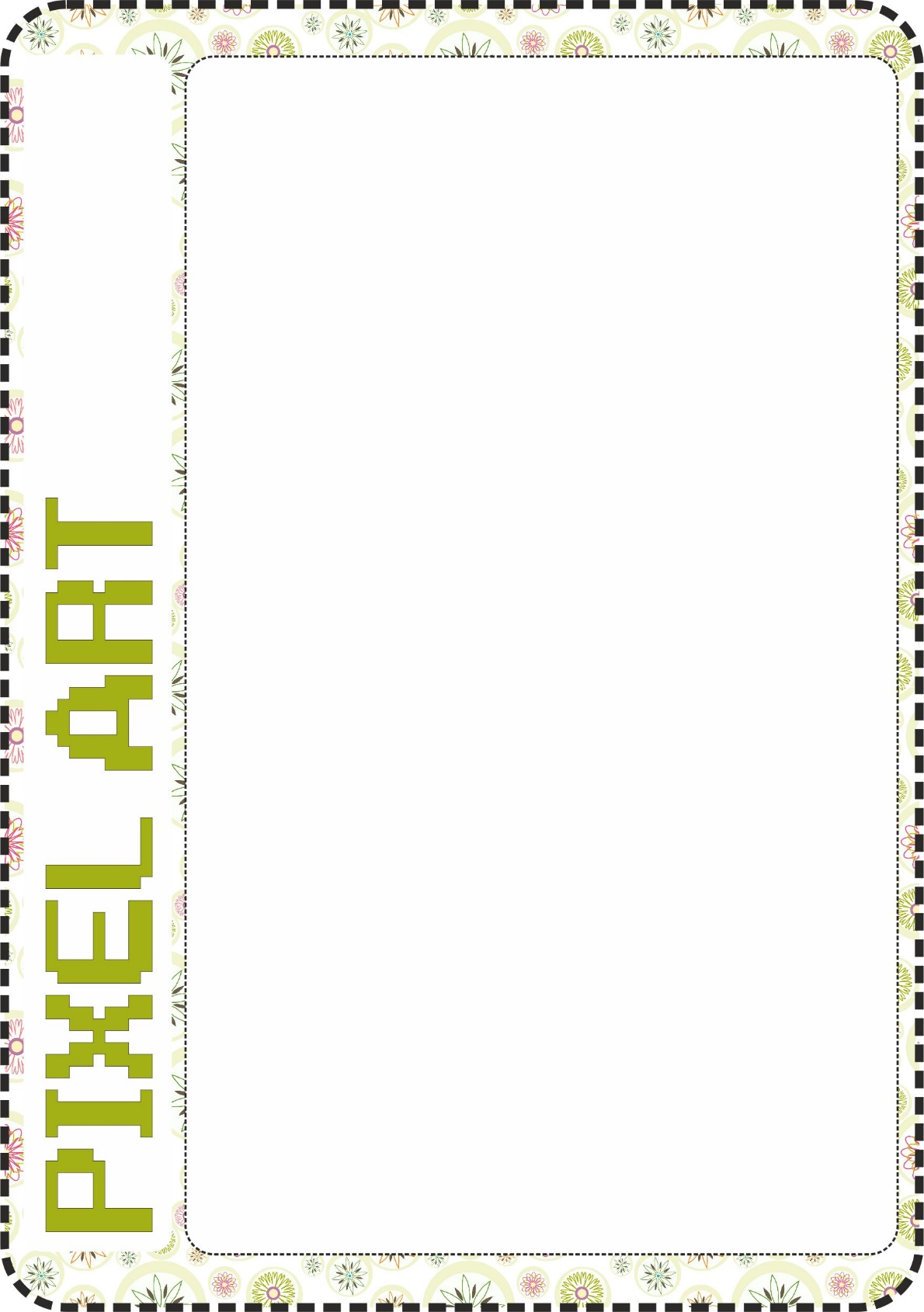 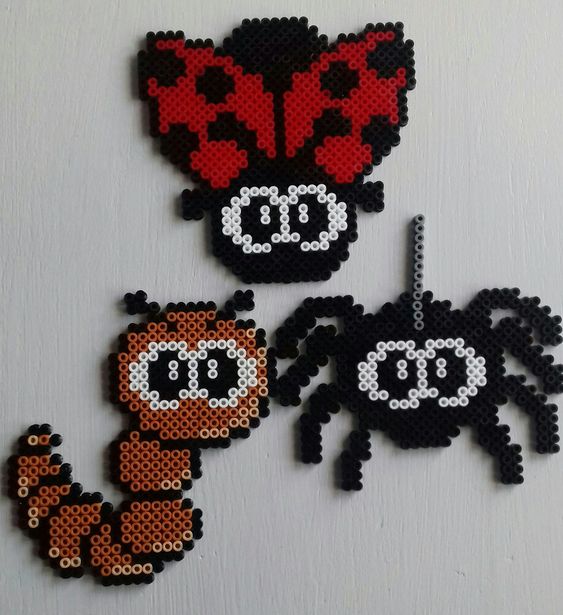 abcdefghijklmnopqrst12345678910111213141516171819202122232425262728293031323334abcdefghijklmnopqrst12345678910111213141516171819202122232425262728293031323334abcdefghijklmnopqrst12345678910111213141516171819202122232425262728293031323334abcdefghijklmnopqrst12345678910111213141516171819202122232425262728293031323334abcdefghijklmnopqrst12345678910111213141516171819202122232425262728293031323334abcdefghijklmnopqrst12345678910111213141516171819202122232425262728293031323334abcdefghijklmnopqrst12345678910111213141516171819202122232425262728293031323334abcdefghijklmnopqrs12345678910111213141516171819202122232425262728293031323334abcdefghijklmnopqrst12345678910111213141516171819202122232425262728293031323334abcdefghijklmnopqrst12345678910111213141516171819202122232425262728293031323334abcdefghijklmnopqrst12345678910111213141516171819202122232425262728293031323334abcdefghijklmnopqrst12345678910111213141516171819202122232425262728293031323334abcdefghijklmnopqrst12345678910111213141516171819202122232425262728293031323334abcdefghijklmnopqrst12345678910111213141516171819202122232425262728293031323334abcdefghijklmnopqrst12345678910111213141516171819202122232425262728293031323334abcdefghijklmnopqrst12345678910111213141516171819202122232425262728293031323334abcdefghijklmnopqrst12345678910111213141516171819202122232425262728293031323334abcdefghijklmnopqrst12345678910111213141516171819202122232425262728293031323334abcdefghijklmnopqrst12345678910111213141516171819202122232425262728293031323334abcdefghijklmnopqrst12345678910111213141516171819202122232425262728293031323334